Opening Hymn “O God, My Faithful God”	  # 696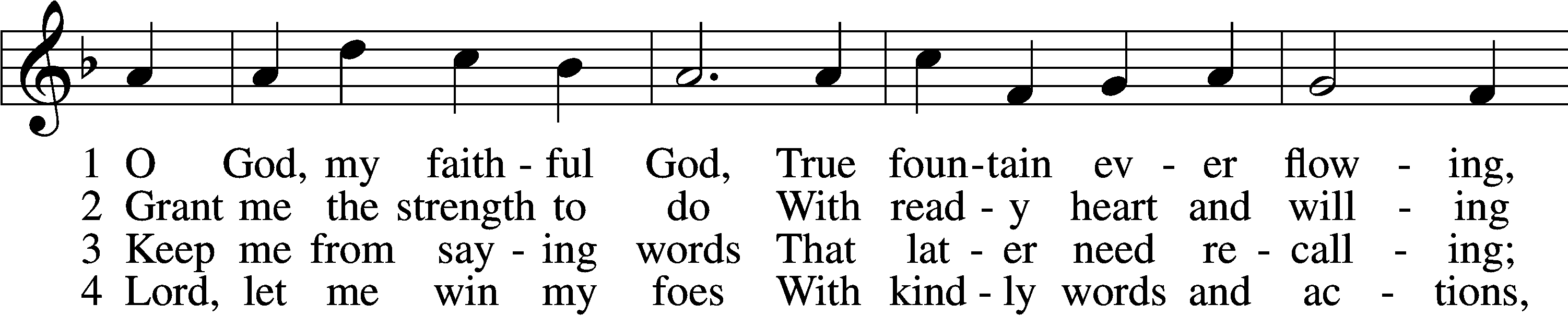 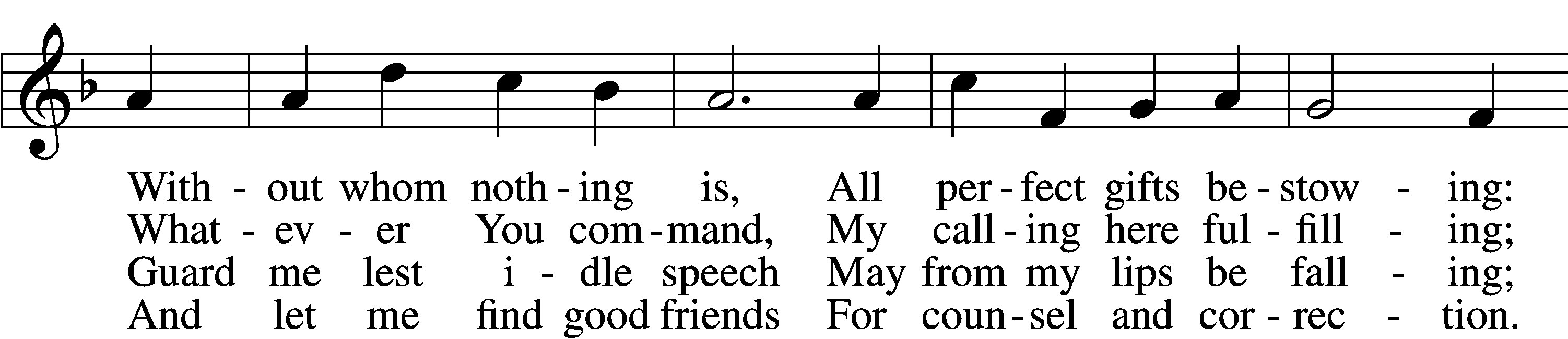 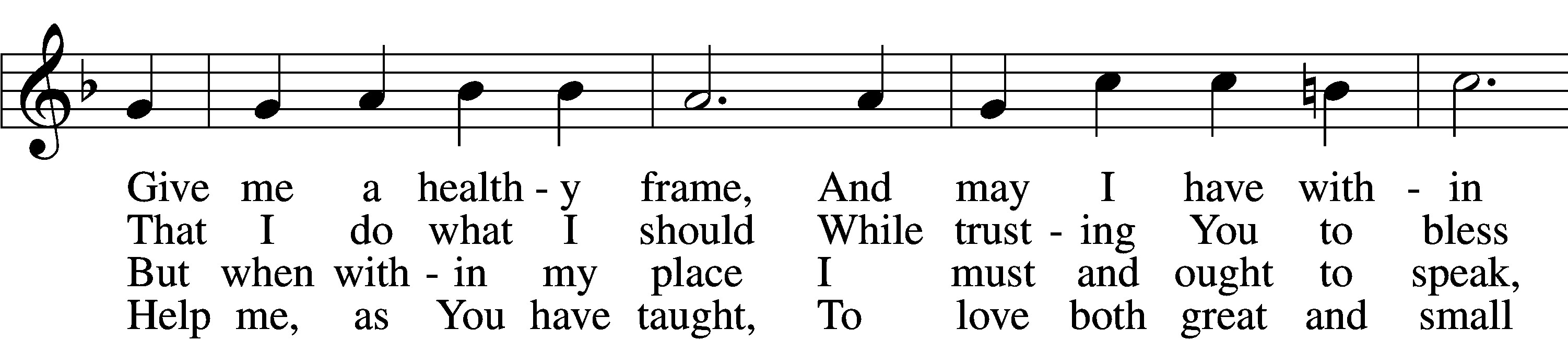 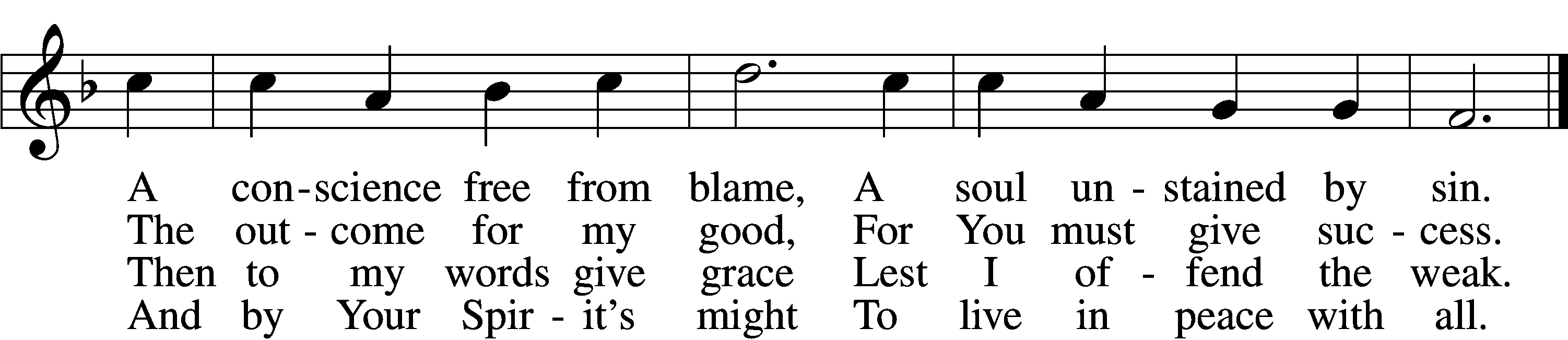 5	Let me depart this life
    Confiding in my Savior;
By grace receive my soul
    That it may live forever;
And let my body have
    A quiet resting place
Within a Christian grave;
    And let it sleep in peace.6	And on that final day
    When all the dead are waking,
Stretch out Your mighty hand,
    My deathly slumber breaking.
Then let me hear Your voice,
    Redeem this earthly frame,
And bid me to rejoice
    With those who love Your name.Text: Johann Heermann, 1585–1647; tr. Catherine Winkworth, 1827–78, alt.
Tune: Neu-vermehrtes . . . Gesangbuch, 1693, 3rd ed., Meiningen
Text and tune: Public domainSermon Hymn  “Son of God, Eternal Savior”	# 842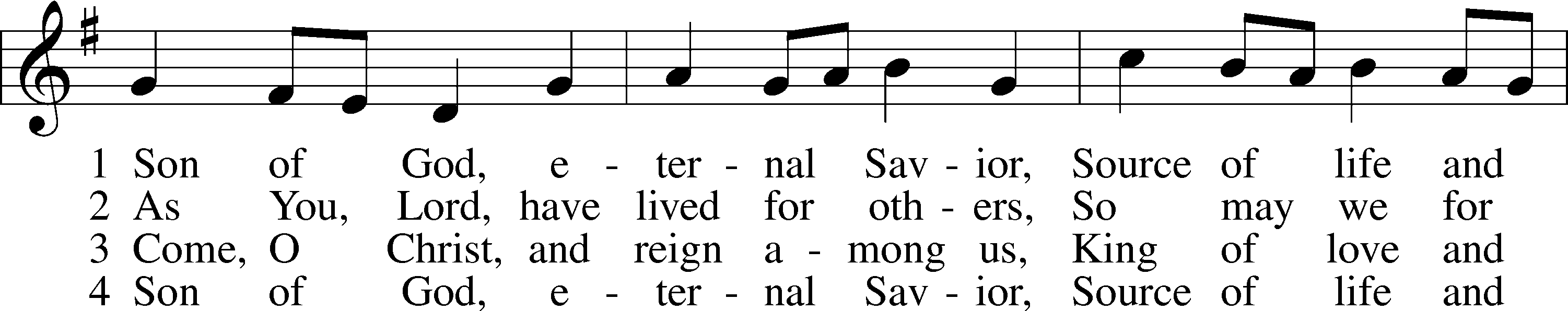 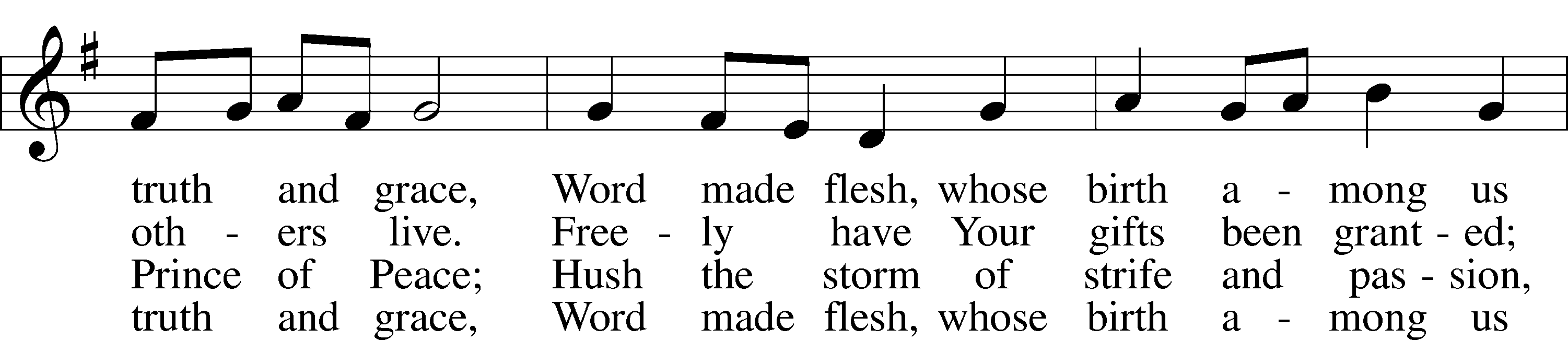 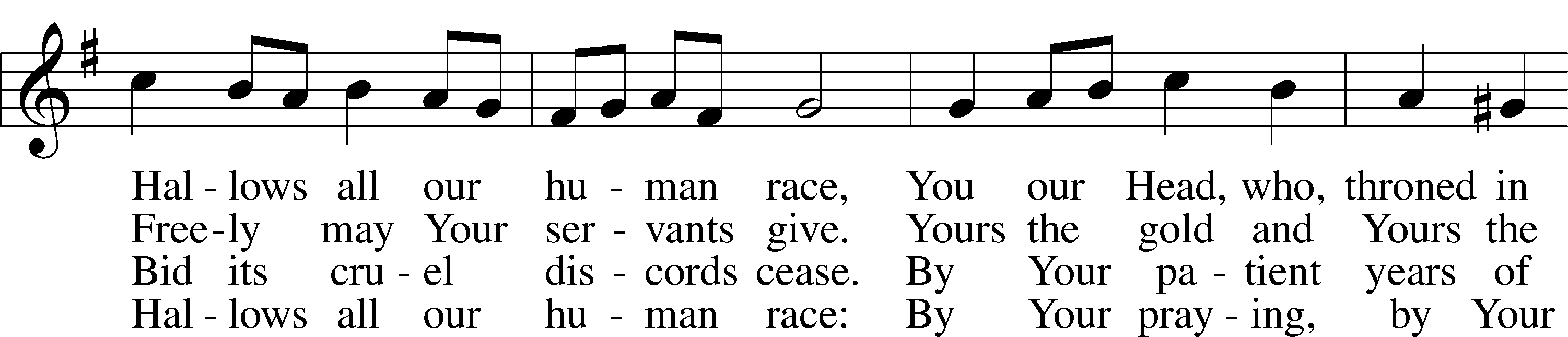 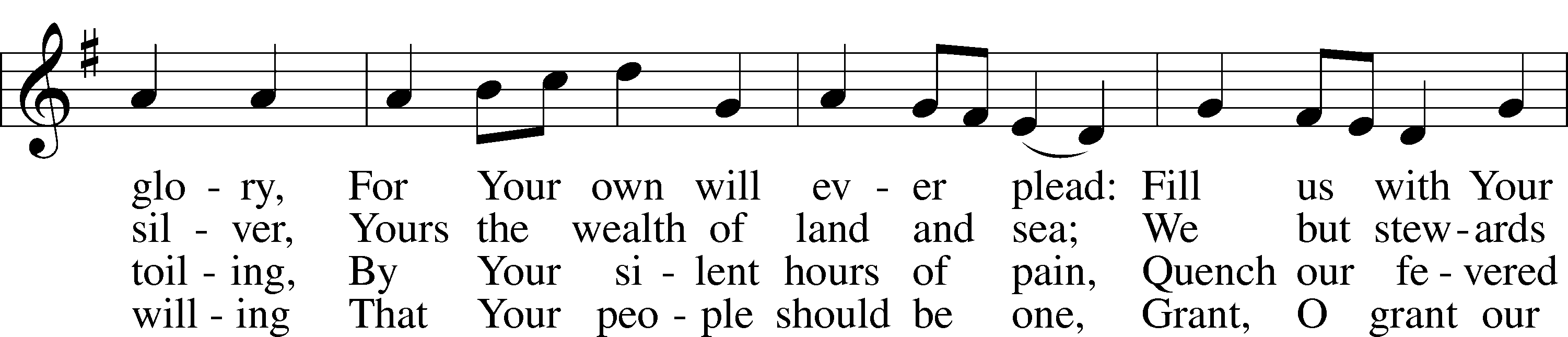 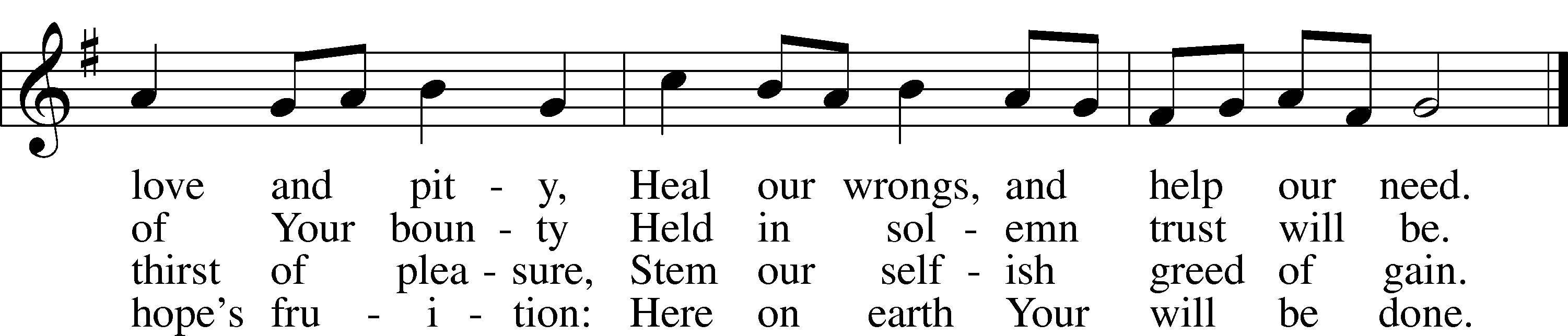 Text: Somerset T. C. Lowry, 1855–1932, alt.
Tune: Oude en Nieuwe Hollantse . . . Contradanseu, c. 1710, Amsterdam
Text and tune: Public domainClosing Hymn “Where Charity and Love Prevail”	# 845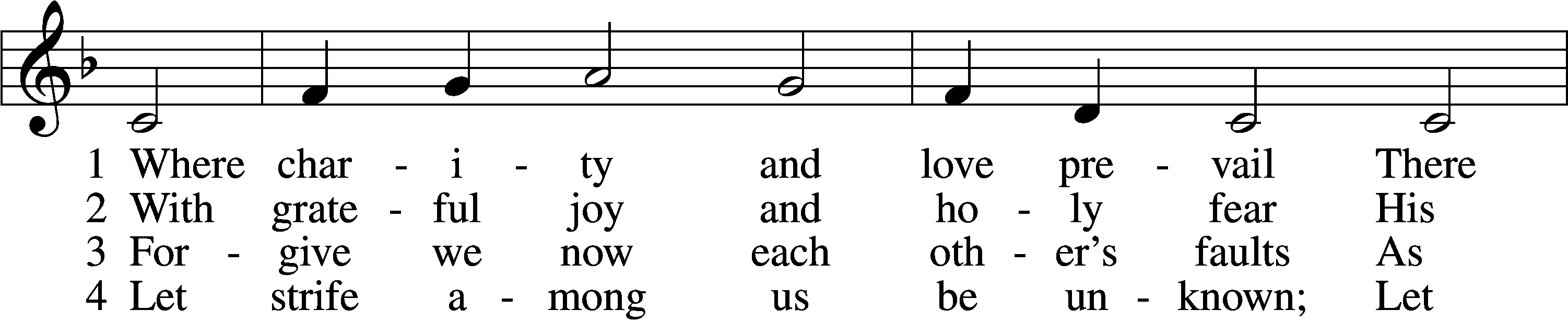 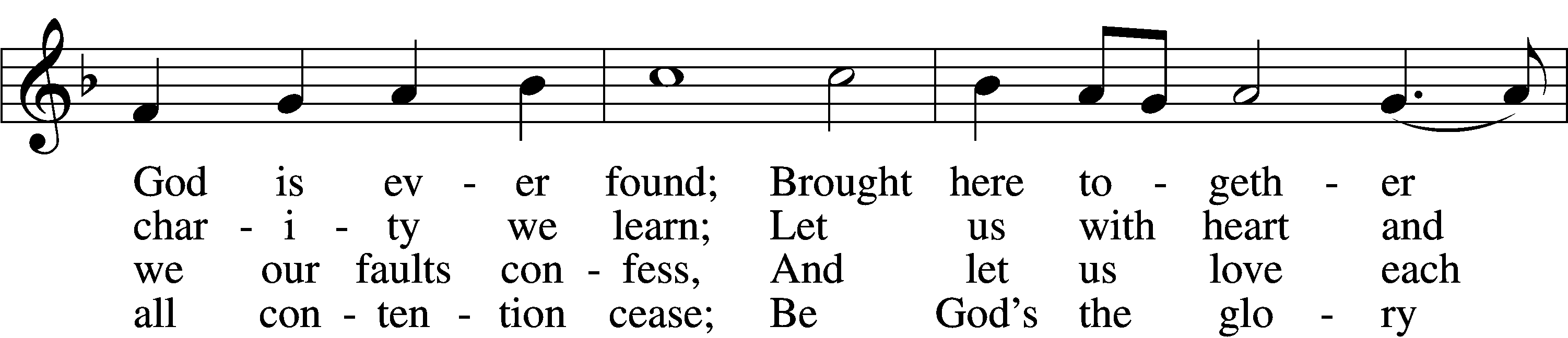 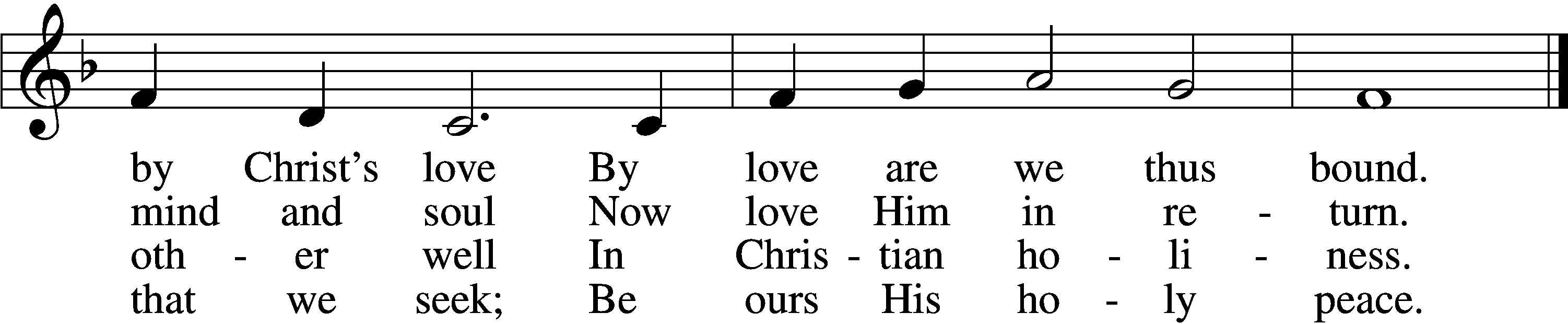 5	Let us recall that in our midst
    Dwells Christ, His only Son;
As members of His body joined
    We are in Him made one.6	For love excludes no race or clan
    That names the Savior’s name;
His family embraces all
    Whose Father is the same.Text: Latin, c. 9th cent.; tr. Omer E. Westendorf, 1916–97, alt.
Tune: Lucius Chapin, 1760–1842
Text: © 1960 World Library Publications. Used by permission: LSB Hymn License no. 110003344
Tune: Public domain